НАКАЗПро призначення відповідальногоз технічного нагляду за експлуатацію електрогосподарства на 2018 рікЗгідно з вимогами Державної інспекції з енергетичного нагляду за режимами споживання електричної та теплової енергії в Харківській області, Правил користування електричною енергією, Правил технічної експлуатації електроустановок споживачів, затверджених наказом МПЕ від 25.07.2006 №258 (у редакції Міністерства енергетики та вугільної промисловості України від 13.02.2012р. №91)Наказую:Призначити відповідальним з технічного нагляду за експлуатацію електрогосподарства у Харківській загальноосвітній школі I-III ступенів №48 Харківської міської ради Харківської області завідуючу господарством  Романенко Олену Миколаївну.Відповідальному з технічного нагляду за експлуатацію електрогосподарства у Харківській загальноосвітній школі I-III ступенів №48 Харківської міської ради Харківської області Романенко О.М. встановити постійний контроль за здійсненням безпечної експлуатації електрогосподарства, додержанням працівниками школи вимог експлуатаційних інструкцій та інструкцій з охорони праці.Контроль за виконанням даного наказу залишаю за собою.Директор школи								Ю.Г. МірошніченкоЗ наказом ознайомлена:Романенко О.М.Романенко О.М.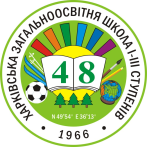 ХАРКІВСЬКАЗАГАЛЬНООСВІТНЯШКОЛА І-ІІІ СТУПЕНІВ №48ХАРКІВСЬКОЇ МІСЬКОЇ РАДИХАРКІВСЬКОЇ ОБЛАСТІХАРЬКОВСКАЯОБЩЕОБРАЗОВАТЕЛЬНАЯШКОЛА І-ІІІ СТУПЕНЕЙ №48ХАРЬКОВСКОГО ГОРОДСКОГО СОВЕТАХАРЬКОВСКОЙ ОБЛАСТИ02.01.2018№ 04-А